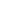 Uso oral da linguagemCritérios de correção da escritaGRAMÁTICALÉXICOPRONÚNCIACOMUNICAÇÃO INTERATIVAN5Mostra um bom grau de controlo de formas gramaticais simples.Usa um leque de vocabulário apropriado quando se refere a situações do quotidiano.É em grande parte inteligível. Tem algum controlo de aspetos fonológicos tanto ao nível da realização com do léxico.Mantém trocas simples de comunicação. Requer muito poucas deixas e apoio.N4Abrange características dos níveis de desempenho do N5 e N3Abrange características dos níveis de desempenho do N5 e N3Abrange características dos níveis de desempenho do N5 e N3Abrange características dos níveis de desempenho do N5 e N3N3Mostra um controlo suficiente de estruturas gramaticais simples.Usa vocabulário apropriado para falar sobre situações do dia a dia.É geralmente inteligível apesar de um controlo limitado de aspetos fonológicos.Mantém trocas simples de comunicação, umas com alguma dificuldade.Requer deixas e apoio.N2Abrange características dos níveis de desempenho do N3 e N1.Abrange características dos níveis de desempenho do N3 e N1.Abrange características dos níveis de desempenho do N3 e N1.Abrange características dos níveis de desempenho do N3 e N1.N1Mostra um controlo limitado de poucas estruturas gramaticais.Usa um léxico de palavras e expressões isoladas.Tem um controlo muito limitado de aspetos fonológicos e é frequentemente não inteligível.Tem uma dificuldade considerável em manter trocas simples de comunicação.Requer muitas deixas e muito apoio.N0Realização abaixo do N1Realização abaixo do N1Realização abaixo do N1Realização abaixo do N1N5Todas as partes da mensagem são claramente comunicadas.Pode haver alguns erros gramaticais e/ou ortográficos.N4Todas as partes da mensagem são claramente comunicadas.Alguns erros ortográficos e gramaticais não impeditivos da comunicação.Algumas expressões inadequadas.N3Todas as partes da mensagem têm tentativa de resposta.A expressão escrita requer alguma interpretação por parte do leitor.Contém erros ortográficos e gramaticais impeditivos da comunicação.A maioria da mensagem é claramente comunicada.Contém erros menores de ortografia e gramaticais.N2Metade da mensagem é comunicada. Alguns erros de ortografia e gramaticais.Os erros requerem alguma atenção e interpretação pelo leitor e impedem a comunicação.N1Uma parte da mensagem é comunicada.Embora haja algumas tentativas de abordar a tarefa, a resposta não é clara.N0Questão não foi abordada ou a resposta é totalmente incompreensível.